ChileChileChileChileJune 2027June 2027June 2027June 2027MondayTuesdayWednesdayThursdayFridaySaturdaySunday123456789101112131415161718192021222324252627Indigenous People’s Day282930Saints Peter and PaulNOTES: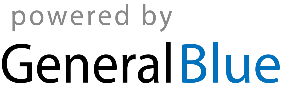 